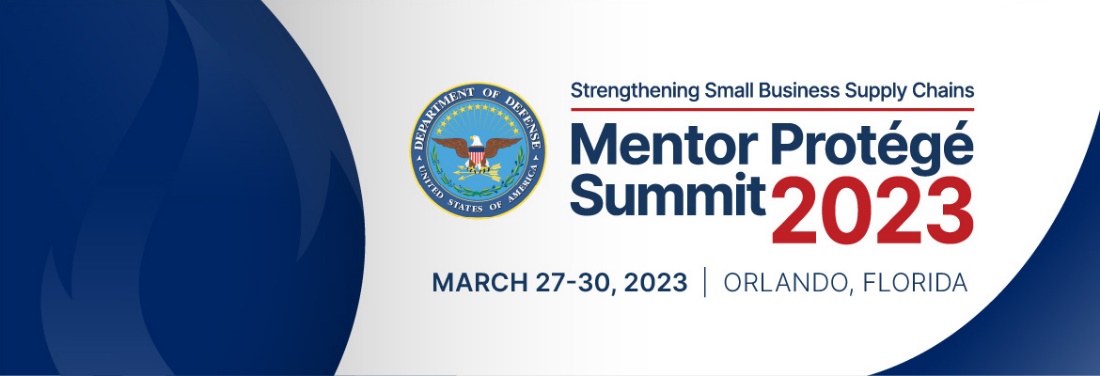 Strengthening Small Business Supply ChainsJoin the Department of Defense for Mentor Protégé Summit 2023!The Department of Defense (DoD) is excited to present Mentor Protégé Summit 2023 on March 27-30, 2023, in Orlando, FL. This is an opportunity for small businesses interested in competing in the defense industrial base and DoD agencies to connect and collaborate in support of the DoD’s defense strategy. The theme for 2023 is “Strengthening Small Business Supply Chains,” which seeks to maximize opportunities for small businesses and expand their footprint and competition in the defense industrial base. The training summit brings together Defense Agency personnel, small business innovators, large prime contractors, and other stakeholders such as APEX Accelerators (formerly Procurement Technical Assistance Centers), Small Business Development Centers, SBA, and Academia. Attend Mentor Protégé Summit 2023 to gain vital information, practical tools, and proven strategies that increase competition and abilities in the defense industrial base. REGISTER NOW! - Visit the Mentor Protégé Summit event website for agenda and speaker highlights and information about booking your guest room at Hyatt Regency Grand Cypress Resort, the Summit venue. Learn more at www.eventdex.com/DOD-MPP-Summit-2023   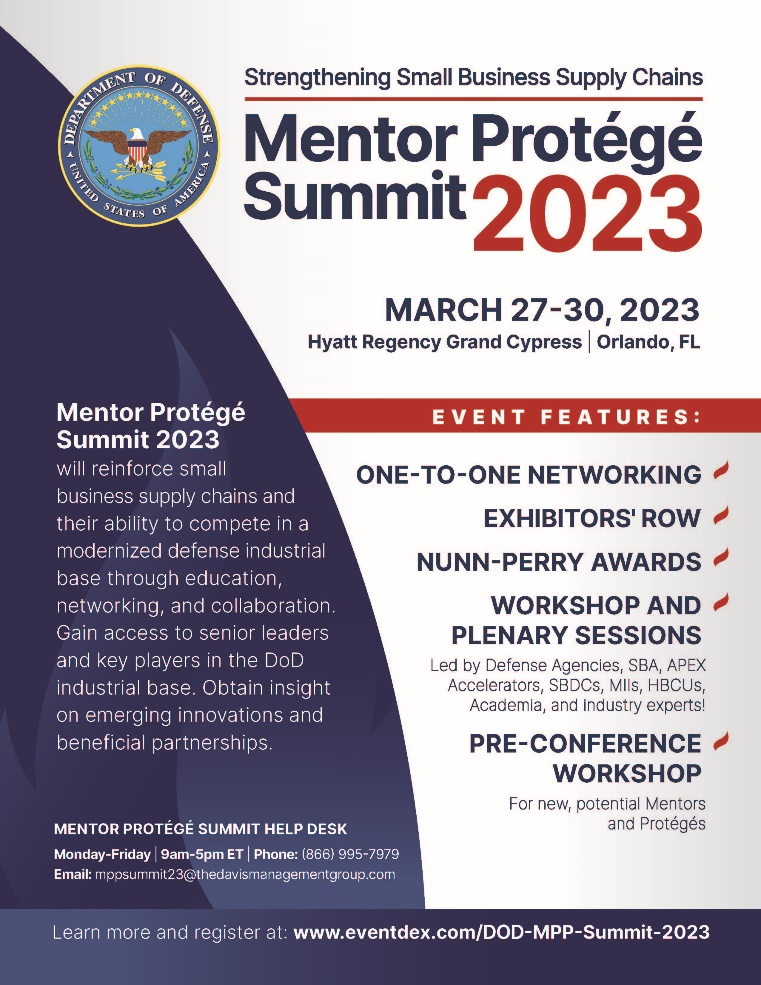 QUESTIONS? If you have any questions, please contact the Mentor Protégé Summit Help Desk at  MPPSummit23@thedavismanagementgroup.com or call (866) 995-7979. Help Desk hours are Monday through Friday, from 9am to 5pm ET. 

We look forward to seeing you in March! -MPPSummit23 Help Desk Follow us on LinkedIn: linkedin.com/company/dod-osbp/ 
Follow us on Twitter: @BusinessDefense
Like us on Facebook: facebook.com/businessdefense
Check out our blog: medium.com/@businessdefense